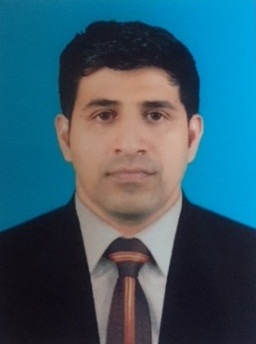 E-mail: paheemal04@yahoo.comMobile:  +94764572339		                                                                         RESUME															A.L. PAHEEM							    QC Supervisor(Civil)									                  (ARAMCO APPROVED)BEng (Hons) in Civil Engineering with Structural Design BTEC HND in Construction & Built Environment (Civil Eng.)National Certificate in Technology (Civil Engineering)Diploma in Auto CadCertificate in computer application Senura Engineering (Pvt) Ltd –Sri Lanka(iRoad Project UVA Province )Feb  2020    - present                      Quality Assurance  Manager (RDA Project)Smart Building Services - Sri Lanka(Building Construction)Oct  2018    - Feb 2020                  Construction ManagerPower China Nuclear Engineering Company  –KSA(Substation, Facility Buildings, Equipment foundations, Road, Culvert, Drainage system, Ditches, lift station, evaporation pond, fence and etc.)Nov 2014 - Sep 2018                   QC Civil Supervisor (Aramco Oil Company Project)Ms.Bonatti- KSA(Substation, Facility Buildings, Equipment foundations, Road, Culvert, Drainage system, Ditches, lift station, evaporation pond, fence and etc.)May 2014 - Sep 214                     QC Civil Inspector (Yasref Oil Company Project)Ms.Abdulla Faleh Al-Dossarry & Partner Co. KSA(Institution buildings)June 2013- April 214                   QC Civil Inspector (SABIC Oil Company HIEI Project) Ms.Al-Osais Int’l holding Company KSA-Dammam(95 Supporting Facility Buildings, Equipment foundations, Road, Culvert, Drainage system, Ditches, lift station, evaporation pond, fence and etc.)Feb2010- Feb2013                      QC Civil Inspector (Aramco Oil Company Project) Ms. Hairu engineering consultancy  (Pvt) Ltd., Sri Lanka(Construction of 193 Housing & Infrastructure project for Tsunami victim’s people and it wasfund by International Federation of the Red Cross).June 2006 – Dec 2009		Resident engineerDuties & Responsibilities as Quality Assurance ManagerPresent meeting with the Client/Engineer relating to the quality assurance matters.Responsible for the site Quality checks of all materials used for permanent works.         Random checking for dimensions and accuracy of the formwork, reinforcement and etc, prior to concreting, before the Consultant’s inspection.         Report at management review meetings on Quality matters and authorization and amendments to Site Quality Assurance Procedures in consultation with the Project Manager.        Reviewing and control of work instructions and forms.        Holding master copies of all quality related documents.       Approval and maintenance of supplier’s list.       Identifying the type and frequency of inspection and test to be carried out on material during and after production and instructing laboratory officer with respect to same.         Responsible for the timely calibration of testing machines and equipment also Reviewing equipment calibration/service record cards monthly Identifying non-conforming equipment and taking action on labeling same.         Retaining brochures, manuals or other documents supplies by the manufactures of inspection testing and measuring equipment.        Responsible for giving non conformity report for improper site works.       Taking responsibility for the evaluations of corrective procedures and closing of non-conformities.        Identifying the problems relating to the quality of the product or the site quality management system.        Taking over all responsibility for identifying and initiating training program on quality system. Duties & Responsibilities as Construction ManagerCoordinate and direct construction Engineers and WorkersSelect tools, materials and equipment and track inventory Meet contractual conditions of performance Review the work progress on daily basis Prepare internal and external reports pertaining to job status Plan ahead to prevent problems and resolve any emerging ones Negotiate terms of agreements, draft contracts and obtain permits and licenses Analyse, manage and mitigate risks Ensure quality construction standards and the use of proper construction techniques.Duties & Responsibilities as QA/QC SupervisorReviewing all designs and vendor drawings to ensure conformity with project specifications, company guidelines, and engineering practices.Resolve problems and makes decisions as per delegated authority, review and exercises independent judgment by using codes and standards in selection and interpreting of information, handling deviations from standard methods and resolving difficulties as per applicable standards and codes.A demonstrated track record of QA/QC, meeting deadlines and achieving key objectives for projects of oil & gas petrochemical industry and power plants. Proficient in contractors / vendors review and managing Contractors QA/QC management with proven ability to reduce downtime and bring efficiency and quality execution of projects.Good in coordination and management of engineering and project activities within the cost and time parameters..Manage material Inspection and mandatory material tests, MTC and test certificates, Non Destructive Testing and dimensional control as per requirement of quality inspection plan according to project specification.Preparing the Method of statement for the construction activityPreparing the Inspection and testing plan and checklist for the construction inspection activitySupervise the activities of sub-contractor as per schedule and progress output.Prepare the necessary technical documents such as technical queries, signing the work permit and RFI as per Company requirementssubmit the weekly progress report and review the two weeks look ahead scheduleMonitor all the manpower, equipment’s and materials on daily basis.Attend the weekly construction meeting in management.Track all the IFC drawing and update any revision to avoid discrepancy on siteReviewing the All test reports.Conducting the daily site surveillance for the all type of the activity Supervising the QC Supervisor / inspectors and assigning the inspection activity and area coverage of the site construction activity and coordinating with them for the each issueDuties & Responsibilities as Quality Control InspectorWitnessing of all inspection of building activities for civil construction works such as reinforcement installation, form works, anchor bolt s and general earth filling activities. Witness all checking of quality of the delivered concrete to site whether conform to slump, concrete temperature etc  prior to discharge of concrete to the structure.Implementation of all applicable quality procedure, ITP, hold points, method statements and working procedure (work instruction) compliance to approved quality management.Initiate issuance of NCR for non-conforming activities and follow up the close-out. Perform all inspections as per approved QC procedures and ITP. Monitoring/witnessing of survey activities. Carryout inspections of excavations and stage wise earth backfilling. Witness the soil compaction tests for each layer of backfilling as per contract requirements.  Monitor the execution of structural steel works and finishing works as per approved drawings. Monitor application of underground and above ground concrete protection system as per contract drawings/specifications.Conduct periodic audits of the inspection/test activities and documentationDirect and assist the site/workshop supervisor to solve problemsMonitor and coordinate all quality control and reporting functionsPrepare, file and distribute all QC related records and documentsDuties & Responsibilities as Resident EngineerInspect and assess the quality of materials being used for construction projects.Calculate the quantity of material, supplies, and equipment needed for each project.Verify and approve invoices of purchases. ensure compliance to project requirements and BOQ items. Make sure that all construction activities are being carried out following present safety rules.Ensure availability of resources and materials at all times. Provide recommendations for repair work and make sure that deadlines have complied.Perform continuous evaluation of trends and ensure that preventative maintenance is managed at each stage of the project.Taking joint measurement of activity and check the payments prepared by the contractor.Preparing weekly and monthly progress reports.Implementing the work schedules.Coordinating with Client and Contractor.Monitoring progress of works and following up with resources.Attending Progress review meeting and preparing reports.Hands on experience in MS Office (Excel, Word, etc...)Hands on experience in Auto Cad (2-D)Familiar with Internet and E-mailName in Full				:	Ahamed Lebbe Paheem    Date of Birth			     	:	06th October 1981Sex					:	MaleCivil Status				:	MarriedNationality				:	Sri LankanPassport No				:	N8574291NIC No					:	812805088VMobile No.				: 	+94-764572339Address				:	290,Sameed Puram ,Udanga Sammanthurai.Junaideen Asanaar (BSc)PrincipalAl Hidaya VidyalayamPottuvil.Mobile-+9477983284M.B.Naleem (BSc -Eng)Assistant DirectorVocational TrainingMonaragala District.e-mail:naleem.mba@gmail.com	Mobil-+9477-2273924  I do hereby certify that the above information is true and correct to the best of my knowledge.													Date: 10-9-2021                                                 		 ……………………………………      A.L.Paheem